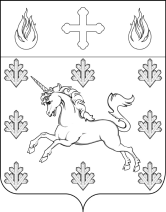 СОВЕТ ДЕПУТАТОВ ПОСЕЛЕНИЯ СОСЕНСКОЕРЕШЕНИЕ 31 октября  2013 года   № 3/6 О  формировании и использовании муниципального дорожного фондавнутригородского муниципального образования поселения Сосенское в городе Москве           В соответствии с п. 5 ст. 179.4 Бюджетного кодекса Российской Федерации, Федеральным законом от 08.11.2007 № 257-ФЗ «Об автомобильных дорогах и о дорожной деятельности в Российской Федерации и о внесении изменений в отдельные законодательные акты Российской Федерации», Уставом поселения Сосенское,                           Совет депутатов поселения Сосенское решил:Создать муниципальный дорожный фонд внутригородского муниципального образования поселения Сосенское в городе Москве.Утвердить Порядок формирования и использования муниципального дорожного фонда внутригородского муниципального образования поселения Сосенское в городе Москве  (приложение).Решение вступает в силу с 01 января 2014 года.             4. Опубликовать настоящее решение в газете «Сосенские вести» и разместить на официальном сайте органов местного самоуправления поселения Сосенское.             5. Контроль за выполнением настоящего решения возложить на главу поселения Сосенское  Долженкова В.М.     Глава поселения Сосенское				                 В.М. Долженков Приложение  к решению Совета депутатов
 поселения Сосенскоеот 31.10.2013 № 3/6Порядокформирования и использования муниципального дорожного фонда внутригородского муниципального образования поселения Сосенское в городе МосквеНастоящий порядок формирования и использования муниципального дорожного фонда внутригородского муниципального образования поселения Сосенское в городе Москве   разработан в соответствии с частью 5 статьи 179.4 Бюджетного кодекса Российской Федерации.Настоящий Порядок определяет источники формирования муниципального дорожного фонда внутригородского муниципального образования поселения Сосенское в городе Москве  и направления использования бюджетных ассигнований муниципального дорожного фонда дорожного внутригородского муниципального образования поселения Сосенское в городе Москве.  Муниципальный дорожный фонд внутригородского муниципального образования поселения Сосенское в городе Москве  - часть средств бюджета внутригородского муниципального образования поселения Сосенское в городе Москве, подлежащая использованию в целях финансового обеспечения дорожной деятельности в отношении автомобильных дорог и объектов дорожного хозяйства в границах населенных пунктов внутригородского муниципального образования поселения Сосенское в городе Москве   (далее - автомобильные дороги).Средства дорожного фонда внутригородского муниципального образования поселения Сосенское в городе Москве  имеют целевое назначение и не подлежат изъятию или расходованию на цели, не связанные с обеспечением дорожной деятельности.Объем бюджетных ассигнований муниципального дорожного фондавнутригородского муниципального образования поселения Сосенское в городе Москве  утверждается решением Совета депутатов внутригородского муниципального образования поселения Сосенское в городе Москве  о бюджете на очередной финансовый год в размере не менее прогнозируемого объема доходов бюджета внутригородского муниципального образования поселения Сосенское в городе Москве  от:использования имущества, входящего в состав автомобильных дорог;платы за оказание услуг по присоединению объектов дорожного сервиса к автомобильным дорогам;поступлений в виде субсидий из бюджета города Москвы на софинансирование расходных обязательств внутригородского муниципального образования поселения Сосенское в городе Москве в области жилищно-коммунального хозяйства в части содержания объектов дорожного хозяйства и ремонта дорог;возмещения ущерба, причиняемого автомобильным дорогам противоправными деяниями юридических или физических лиц;применения штрафных санкций за неисполнение (ненадлежащее исполнение) соответствующих контрактов, заключаемых на осуществление дорожной деятельности в отношении автомобильных дорог;безвозмездных поступлений от физических и юридических лиц на финансовое обеспечение дорожной деятельности, в том числе добровольных пожертвований в отношении автомобильных дорог;акцизов на автомобильный бензин, прямогонный бензин, дизельное топливо, моторные масла для дизельных и карбюраторных (инжекторных) двигателей, производимые на территории Российской Федерации, подлежащих зачислению в бюджет внутригородского муниципального образования поселения Сосенское в городе Москвепо дифференцированному нормативу отчислений в бюджеты муниципальных образований;иных источники доходов.Бюджетные ассигнования муниципального дорожного фонда внутригородского муниципального образования поселения Сосенское в городе Москве  направляются на финансовое обеспечение деятельности по проектированию, строительству, реконструкции, капитальному ремонту, ремонту и содержанию автомобильных дорог.Бюджетные ассигнования внутригородского муниципального образования поселения Сосенское в городе Москве, не использованные в текущем финансовом году, направляются на увеличение бюджетных ассигнований муниципального дорожного фонда внутригородского муниципального образования поселения Сосенское в городе Москве в очередном финансовом году.Бюджетные ассигнования муниципального дорожного фонда внутригородского муниципального образования поселения Сосенское в городе Москве не могут быть использованы на цели, не соответствующие их назначению.